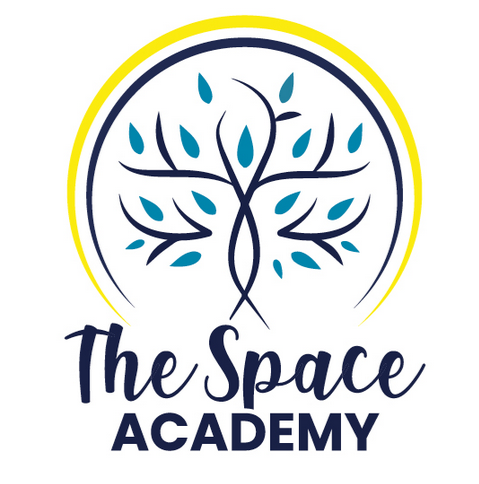 Training Application FormNom:Email :                                                                                            Numéro portable :Adresse :Age :                                                                                               Nationalité :Travail :Numéro de personne à contacter en cas d’urgence :Avez-vous des problèmes de santé ?Depuis quand pratiquez-vous le Yoga ? Combien de fois par jour, et quel(s) style(s) ?Est-ce que vous pratiquez à la maison ? Expliquez-nous votre expérience en pranayama.Expliquez-nous votre expérience en méditation.Avez-vous déjà complété une formation professeur de yoga ? Si oui, lesquelles ?Enseignez-vous le Yoga actuellement ? Si oui, dans quel(s) studio(s) ?Pourquoi avez-vous choisi The Space Academy pour vous former ?Quels sont vos attentes de cette formation ? Comment pensez-vous évoluer ?Il y a-t-il autre chose qu’on a besoin de savoir ?